NAKLEJKA NA WITRYNĘ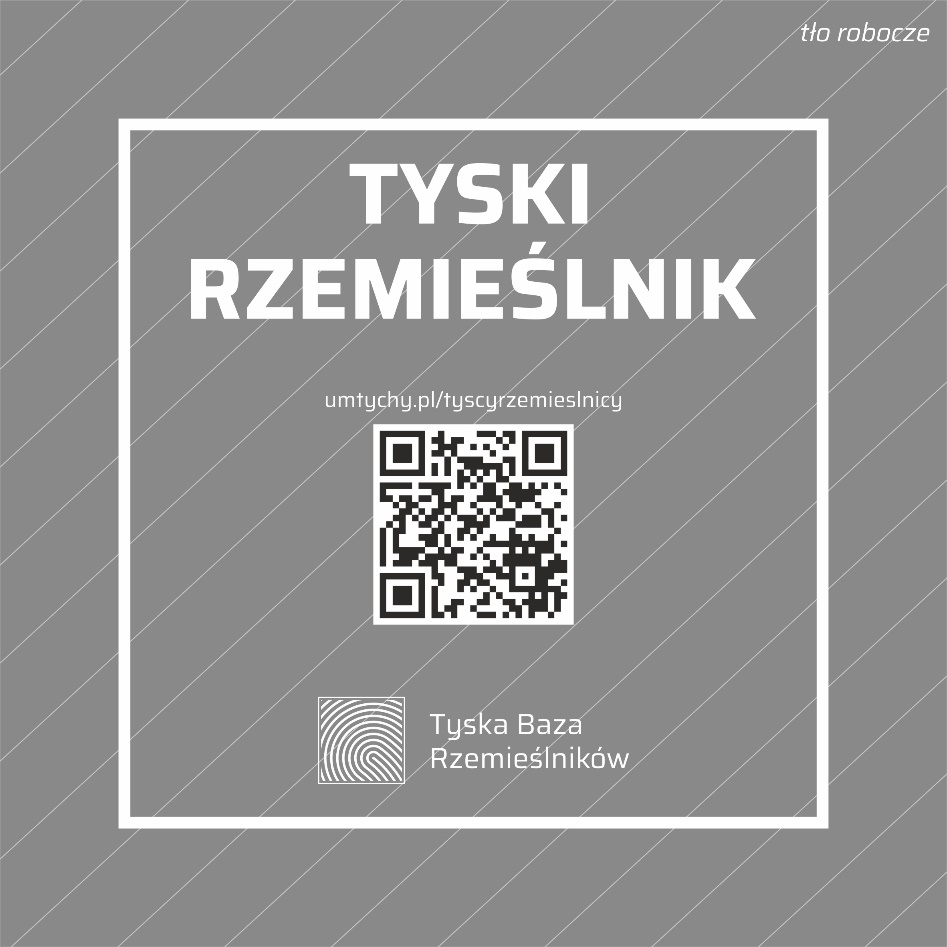 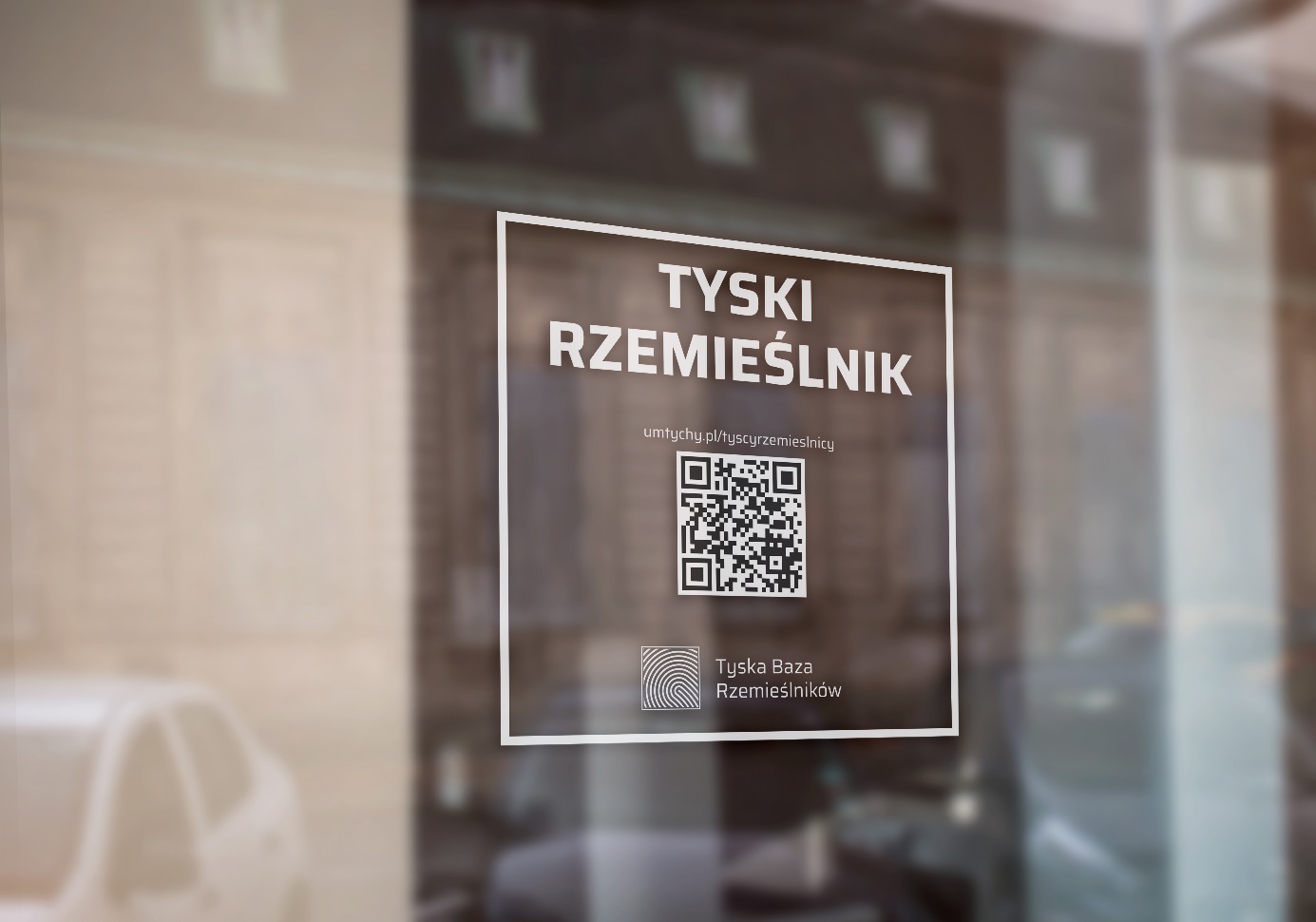 